University of Jordan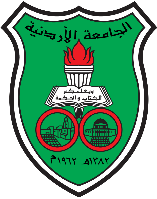 School of EngineeringComputer Engineering Department
GP02 – Inter-department Graduation Project CoordinationPlease fill this form only if you are a computer engineering student doing your graduation project in collaboration with students in other engineering departments in the University of the Jordan, and under the main supervision of a supervisor from that department.However, the CPE student must have a co-supervisor from the CPE department.Only one computer engineering student is allowed per group. The student discussion will be held according to the rules and grading system of the other department.If a student from another department wishes to join a group from the CPE department, and the project to be discussed per the CPE department rules and regulations, then please fill GP01 instead.Emails (To contact you - if needed - after graduation):CPE Student email:
Choose all that applies:Semester / YearCo-supervisor / ComputerSemester / YearSupervisor / ElectricalIf other, specify Dept. Supervisor / Mechatronics If other, specify Dept. Supervisor/ OtherSignatureGPADept.ID NumberStudent NameNo.Computer EngineeringProject TypeHardwareSoftware /App/Web DevelopmentResearchTitle of Senior Year Project